Reading - Please read for pleasure every day.WritingMaths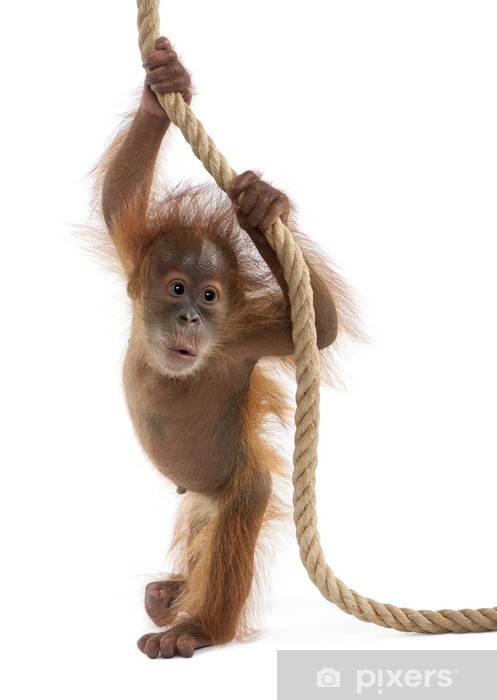 MondayTuesdayWednesdayThursdayFridayComplete ‘2 Comprehension’ answers are at the bottom.Complete ‘2 Comprehension’ answers are at the bottom.Complete ‘2 Grammar’ answers are at the bottom.Complete spelling activities at https://spellingframe.co.uk/Complete spelling activities at https://spellingframe.co.uk/MondayTuesdayWednesdayThursdayFridayBecome a film critic!See ‘2 Writing’ for ideas about writing a film review based on a selection of short films on YouTube. Become a film critic!See ‘2 Writing’ for ideas about writing a film review based on a selection of short films on YouTube. Become a film critic!See ‘2 Writing’ for ideas about writing a film review based on a selection of short films on YouTube. Become a film critic!See ‘2 Writing’ for ideas about writing a film review based on a selection of short films on YouTube. Become a film critic!See ‘2 Writing’ for ideas about writing a film review based on a selection of short films on YouTube. MondayTuesdayWednesdayThursdayFridayI’m aware that some people have had issues with Mathletics over the last week. There are no assigned tasks week which will hopefully resolve the matter.I have also attached ‘2 Y5 Arithmetic’ and ‘2 Y6 Arithmetic’ which can be accessed for Y4 to Y6 children.‘2 Reasoning questions’ has 15 questions. 5 at the Y4 expected level, 5 at the Y5 expected level and 5 at the Y6 expected level. The answers are at the bottom.I’m aware that some people have had issues with Mathletics over the last week. There are no assigned tasks week which will hopefully resolve the matter.I have also attached ‘2 Y5 Arithmetic’ and ‘2 Y6 Arithmetic’ which can be accessed for Y4 to Y6 children.‘2 Reasoning questions’ has 15 questions. 5 at the Y4 expected level, 5 at the Y5 expected level and 5 at the Y6 expected level. The answers are at the bottom.I’m aware that some people have had issues with Mathletics over the last week. There are no assigned tasks week which will hopefully resolve the matter.I have also attached ‘2 Y5 Arithmetic’ and ‘2 Y6 Arithmetic’ which can be accessed for Y4 to Y6 children.‘2 Reasoning questions’ has 15 questions. 5 at the Y4 expected level, 5 at the Y5 expected level and 5 at the Y6 expected level. The answers are at the bottom.I’m aware that some people have had issues with Mathletics over the last week. There are no assigned tasks week which will hopefully resolve the matter.I have also attached ‘2 Y5 Arithmetic’ and ‘2 Y6 Arithmetic’ which can be accessed for Y4 to Y6 children.‘2 Reasoning questions’ has 15 questions. 5 at the Y4 expected level, 5 at the Y5 expected level and 5 at the Y6 expected level. The answers are at the bottom.I’m aware that some people have had issues with Mathletics over the last week. There are no assigned tasks week which will hopefully resolve the matter.I have also attached ‘2 Y5 Arithmetic’ and ‘2 Y6 Arithmetic’ which can be accessed for Y4 to Y6 children.‘2 Reasoning questions’ has 15 questions. 5 at the Y4 expected level, 5 at the Y5 expected level and 5 at the Y6 expected level. The answers are at the bottom.